Предоставление разрешения на отклонение от предельных параметров разрешенного строительства в части уменьшения минимальной площади образуемого земельного участка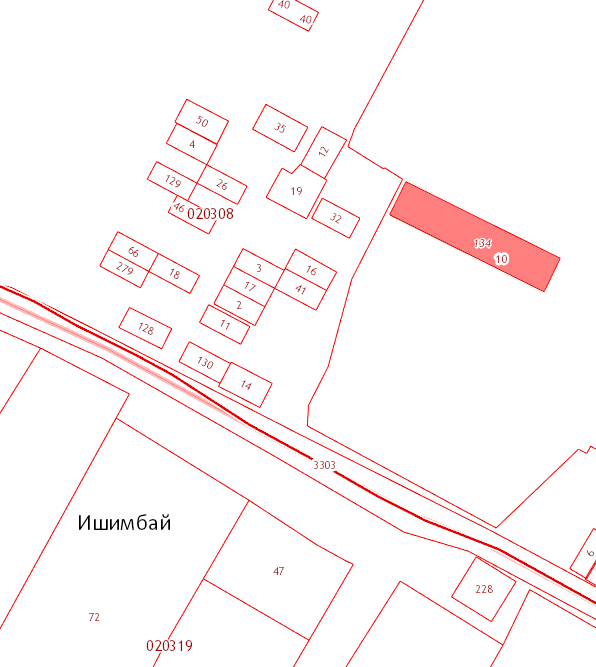 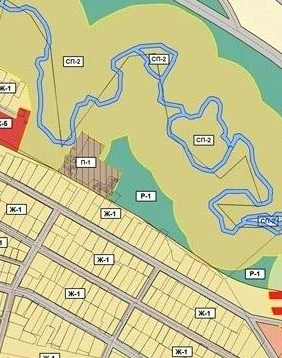 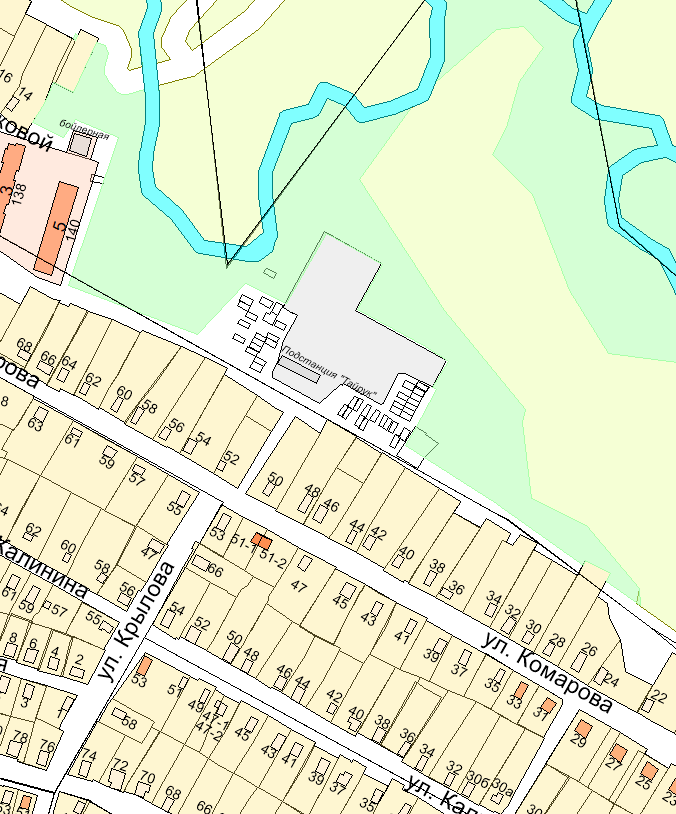 Адрес образуемого земельного участка: Российская Федерация, Республика Башкортостан,    муниципальный   район Ишимбайский     район,   городское     поселение    город      Ишимбай, подстанция Тайрук, блок №1, гаражный бокс № 22;Заказчик: Летунов Владимир Федорович;Код территориальной зоны: П-1;Кадастровый номер образуемого земельного участка: 02:58:020308:ЗУ1;Минимальная площадь земельного участка в зоне П-1: 500 кв. м;Запрашиваемая площадь земельного участка: 33 кв. м;Запрашиваемый вид разрешенного использования земельного участка: «объекты гаражного назначения (гараж предназначенный для хранения личного автотранспорта граждан)».